Healthy Androscoggin Resident Education ProgramResident Education is included as part of the LALP program for all tenants.  We will be reaching out to you as part of the Lewiston/Auburn Lead Program! We provide free cleaning kits to all tenants! Each kit contains: mop, floor cleaner, window cleaner, dish soap, trash bags, cloths, gloves, and bucket. We can give you tips on how to keep your home lead safe, free of bed bugs & pests, weatherized, and how to avoid trip and fall hazards. 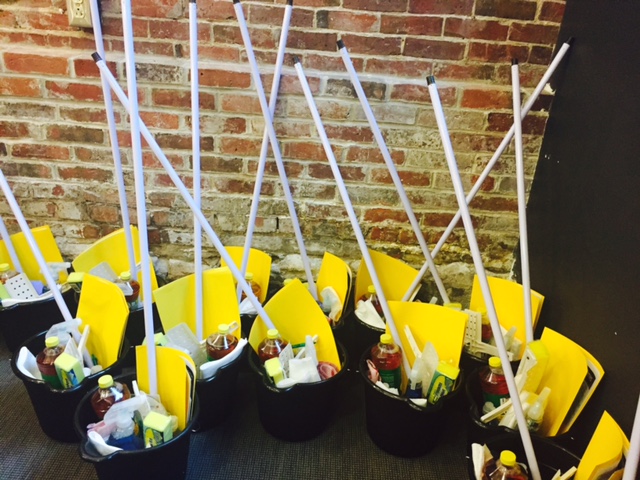 Please contact one of us for more information!Taysir Jama: jamata@cmhc.org Phone: 207-795-2120Fowsia Musse: mussefo@cmhc.orgPhone: 207-795-5927